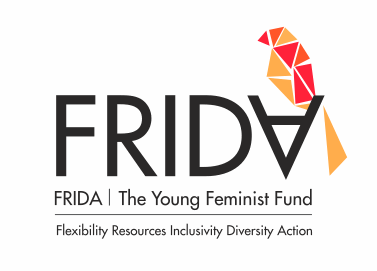 Formulaire de demande de subvention 2011-2012PARTIE I. INFORMATIONS ESSENTIELLESNom de groupe:Adresse:
Pays: 
Numéro de téléphone/Mobile/Skype (s):
Numéro de fax (le cas échéant):
Site Web (le cas échéant):Fournissez, s’il vous plait, les informations suivantes pour deux contacts principaux  dans votre groupePARTIE II: INFORMATIONS DU GROUPEQu’est-ce que la mission de votre groupe?
Quels sont les buts principaux de votre groupe?
 Quand et pourquoi votre groupe a été crée?Est votre groupe dirigé par les jeunes?Dirigé par les jeunes signifie que votre groupe est coordonné et gouverné par des jeunes gens qui ont 30 ans ou moins.
Veuillez expliquer le processus décisionnel de votre group. Comment les décisions sont-elles faites dans votre groupe? Avez-vous un conseil d’administration? Si oui, combien de jeunes gens (30 ans ou moins) font parti du conseil?Combien de membres de l’ensemble du groupe ont moins de 30 ans?Combien de vos membres s’identifient comme femmes, transgenres, ou hommes?Avec qui travaillez-vous? Quels jeunes essayés vous de toucher, servir ou affecter?
Note: Veuillez être le plus précis que possible..Quelle est l’étendue du travail de votre groupe (local/national/régional/mondiale ou autre) et pourquoi?Quelle sont les épreuves aux lesquelles font face votre groupe dans les contextes que vous avez décrit dans la question précédente?Expliquez quels travailles votre groupe a réalisé pour aborder les épreuves décrites dans la question précédente.  Si vous n’avez pas encore commencé vos activités, expliquez comment vous prévoyez surmonter ces épreuves. 
Si vous avez réalisé des activités, quel est le moment  plus fier moment pour votre groupe dans les trous années passées? Et pourquoi?
Fournissez s’il vous plait une recommandation d’une personne n’appartenant pas à votre groupe qui connaît votre travail et peut être contacté au sujet de votre travail. Incluez s’il vous plait le nom, email, numéro de téléphone, et tout autre information de contact (incluant leurs relations à votre groupe).Votre groupe est-il légalement enregistré? OUI or  NON. Si ce n'est pas le cas, vous pouvez toutefois faire une demande, mais vous aurez besoin d’avoir accès à un compte bancaire qui peut recevoir des fonds internationaux.PARTIE III: PROPOSITION DE SUBVENTIONVeuillez élaborer brièvement dans cette partie ce que vous proposiez faire avec une subvention de FRIDA. Notez s’il vous plait: Cela est une condition très importante. Des groupes qui satisfont toutes des conditions seront demandés de participer dans la sélection finale des propositions basé sur l’information ici. Soyez bref et clairs. Cette section ne devrait pas être plus de http://youngfeministfund.org/fr/grants-program/grantmaking-process/Faites-vous une demande pour:  Financement de projet ou Soutien Général? Notez s’il vous plaît: FRIDA réalise la valeur de support générale et encourage des groupes à prioriser des ressources en fonction de leurs propres besoins. Par exemple, quelques groupes peuvent considérer l’utilisation des fonds de FRIDA pour les coûts de personnel, administration ou organisation, mais autres peuvent utiliser des fonds pour soutenir l’établissement d’infrastructure ou les coûts d’un projet. OBJECTIFS: Veuillez faire une liste des objectifs de vos activités proposés pendant la période de subvention (une année).Remarque: Un objectif est spécifique, mesurable et qui doit être satisfait pour accomplir vos buts.ACTIVITES PRINCIPALS: Décrivez s’il vous plait les activités principales que votre groupe mènera pour achever vos objectifs. IMPACT ATTENDU ET L’ÉVALUATION: Quels changements prévoyez-vous grace à vos activités? Comment allez-vous mesurer ou enregistrer ces changements lorsqu’ils se produisent? Quels changements espérez-vous achever dans votre groupe?ÉPREUVES: Quels sont les épreuves ou risques auxquelles vous pourriez vous trouver face en faisant le travail envisagé et comment pensez vous surmonter ces épreuves?INFORMATION SUPPLÉMENTAIRE: Y a t’il autre chose que nous devons savoir à propos du travail que vous voulez faire? Y a t’il autre chose qui le rends unique?D. BUDGET AND FINANCIAL INFORMATIONVotre groupe a-t-il déjà reçu des fonds? Si oui, faites une liste, s’il vous plait, de vos bailleur de fonds.Que sera le budget de fonctionnement pour votre group pour la année prochaine (2012)? Fournissez aussi, s’il vous plaît, le budget de votre groupe pour l’année passée (2010) et l’année actuelle (2011) (le cas échéant).La somme totale de financement que vous demandez de FRIDA (à 5000 USD). Décrivez, s’il vous plaît, comment vous dépenserez les fonds si vous receviez cette subvention.Avez-vous fait d’autres demandes auprès d’autres bailleurs de fonds? Si c’est le cas, faites une liste s’il vous plait avec des bailleurs de fonds, la somme demandée, et la date que vous attendiez une réponse. E. SOUTIEN POUR DES BENEFICIAIRESLa question suivante nous aidera à mieux comprendre votre group. Cette information NE sera PAS utilisé dans le processus décisionnel, mais si vous êtes choisi comme bénéficiaire, cette information nous aidera à voir comment nous pouvons soutenir votre travail.Quel type de soutien (non financière) peut FRIDA offrir pour aider votre groupe à être plus efficace en obtenant vos buts?COMMENT SOUMETTRE VOTRE DEMANDE DE SUBVENTIONSi vous pensez que votre groupe est en droit de faire une demande de subvention auprès de FRIDA, vous pouvez soumettre votre application par: Email, Poste ou Fax. Toutes demandes doivent être reçu avant 17 heures EST Émail: Vous pouvez envoyer votre demande à: proposals@youngfeministfund.orgVous trouverez la version Word du formulaire de demande sur notre site Web: http://youngfeministfund.org/fr/grants-program/apply-for-a-grant/OU Poste & Fax votre demande à: FRIDA | The Young Feminist Fundc/o The Association for Women’s Rights in Development 215 Spadina Avenue., Suite 150, Toronto, ON M5T 2C7 Canada Tel: +416.594.3773Fax: +416. 594. 0330 Note: Lisez soigneusement le formulaire de demande s’il vous plait et complétez aussi complètement que possible. Nous vous encourageons fortement à soumettre votre demande par email. Tous candidats recevront un email de confirmation que nous avons reçu votre propos. Pour plus d’information, veuillez envoyez un email à: info@youngfeministfund.orgNomNomDate de naissanceDate de naissanceGenreGenreRôle/responsabilité dans le groupe:Rôle/responsabilité dans le groupe:Email: Email:Numéro de téléphone/Skype:Numéro de téléphone/Skype: